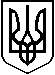 ВИКОНАВЧИЙ КОМІТЕТШЕВЧЕНКІВСЬКОЇ РАЙОННОЇ У МІСТІ РАДИПроектР І Ш Е Н Н Я __________________                                                                       №___________м. ДніпропетровськПро внесення змін до штатногорозпису дошкільного навчальногозакладуКеруючись Законом України «Про місцеве самоврядування в Україні» відповідно до Закону України “Про дошкільну освіту”, Наказу Міністерства науки і освіти від 04.11.2010  № 1055 «Про затвердження Типових штатних нормативів дошкільних закладів» та наказу Міністерства науки і освіти від 06.02.2015 року №104/52 «Про затвердження Порядку комплектування інклюзивних груп у дошкільних навчальних закладах» враховуючи клопотання відділу освіти та клопотання комунального закладу освіти «Дошкільний навчальний заклад № 375 (ясла-садок) комбінованого типу» Дніпропетровської міської ради виконавчий комітет Шевченківської районної у м.Дніпропетровську радиВ И Р І Ш И В :Внести зміни з 03.10.2016 року у комунальному закладі освіти «Дошкільний навчальний заклад № 375 (ясла-садок) комбінованого типу» Дніпропетровської міської ради в группі для дітей віком від 3-х до 6-ти років та ввести штатнуодиницю асистента вихователя 0,5 ставки.Начальнику відділу освіти Шевченківської районної у місті ради Добрянській О.М.:Внести зміни до штатного розпису вищезазначеного навчального закладу Дніпропетровської міської ради відповідно до нормативних документів (додаток № 1).Укомплектувати групу  педагогічним персоналом.Фінансування  оплати праці проводити в межах кошторисних призначень по навчальниму закладі.Контроль за виконанням даного рішення покласти на заступника голови Шевченківської районної у м.Дніпропетровську ради Атаманенка А.В..Голова районної у місті ради                                         М.П.Ситник 								Додаток 1							до рішення виконкому							Шевченківської районної у місті 							Дніпропетровську ради    							від _____________ 2016р. № ____Штатні одиниці при впровадженні інклюзивної групив дошкільному навчальному закладіКЗО «ДНЗ № 375 (ясла-садок) комбінованого типу» Дніпропетровської міської ради	Додатково вводиться:асистент вихователь 0,5 ставкиВсього: кількість ставок збільшується на  +  0,5 ст.Заступник голови районної у місті ради,                                               в.о.заступника голови районної у місті радиз питань діяльності виконавчих органів -керуючого справами виконкому                                                А.В.Атаманенко  